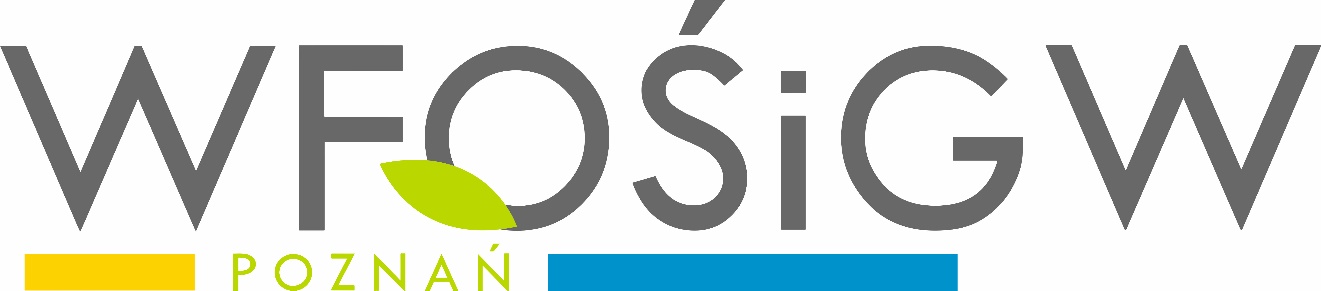 Zestawienie wzorów i wskaźników emisji substancji zanieczyszczających wprowadzanych do powietrzaSTYCZEŃ 2020[na podstawie wytycznych NFOŚiGW]Spis treści:Ograniczenie lub uniknięcie emisji dwutlenku węgla (CO2)	2Ograniczenie lub uniknięcie emisji dwutlenku siarki (SO2)	3Ograniczenie lub uniknięcie emisji tlenków azotu (NOx)	6Ograniczenie lub uniknięcie emisji tlenku węgla (CO)	8Ograniczenie lub uniknięcie emisji pyłu	10Nazwa efektuNazwa efektuOgraniczenie lub uniknięcie emisji dwutlenku węgla (CO2)Ograniczenie lub uniknięcie emisji dwutlenku węgla (CO2)Jednostka miaryJednostka miarykg/rokkg/rokDefinicja/opisDefinicja/opisEfekt przedstawia rezultat realizacji przedsięwzięć z zakresu ochrony atmosfery i zapobieganiu zmianom klimatu i określa on wielkość zredukowanej lub unikniętej emisji CO2. Przez zredukowaną emisję dwutlenku węgla (CO2) należy rozumieć redukcję emisji uzyskaną w wyniku realizacji przedsięwzięć ograniczających lub eliminujących w całości zużycie energii chemicznej zawartej w paliwach kopalnych.Przez unikniętą emisję dwutlenku węgla (CO2) należy rozumieć hipotetyczną redukcję emisji uzyskaną w wyniku:budowy nowego źródła energii (emisji CO2) dla potrzeb nowego odbiornika energii (za scenariusz odniesienia (baseline) należy przyjmować spalanie węgla kamiennego (zużycie energii chemicznej zawartej w węglu kamiennym) w nowym źródle ciepła o referencyjnej sprawności 88% (co oznacza, że gdyby nie zostało wybudowane źródło ciepła objęte wnioskiem o dofinansowanie, należałoby wybudować kotłownię węglową),budowy obiektu o zmniejszonym zapotrzebowaniu na energię w stosunku do obowiązujących standardów (wielkość unikniętej emisji zależna od paliwa spalanego w źródle energii do którego przyłączony jest/zostanie budynek). Efekt przedstawia rezultat realizacji przedsięwzięć z zakresu ochrony atmosfery i zapobieganiu zmianom klimatu i określa on wielkość zredukowanej lub unikniętej emisji CO2. Przez zredukowaną emisję dwutlenku węgla (CO2) należy rozumieć redukcję emisji uzyskaną w wyniku realizacji przedsięwzięć ograniczających lub eliminujących w całości zużycie energii chemicznej zawartej w paliwach kopalnych.Przez unikniętą emisję dwutlenku węgla (CO2) należy rozumieć hipotetyczną redukcję emisji uzyskaną w wyniku:budowy nowego źródła energii (emisji CO2) dla potrzeb nowego odbiornika energii (za scenariusz odniesienia (baseline) należy przyjmować spalanie węgla kamiennego (zużycie energii chemicznej zawartej w węglu kamiennym) w nowym źródle ciepła o referencyjnej sprawności 88% (co oznacza, że gdyby nie zostało wybudowane źródło ciepła objęte wnioskiem o dofinansowanie, należałoby wybudować kotłownię węglową),budowy obiektu o zmniejszonym zapotrzebowaniu na energię w stosunku do obowiązujących standardów (wielkość unikniętej emisji zależna od paliwa spalanego w źródle energii do którego przyłączony jest/zostanie budynek). Wzór/sposób liczeniaWzór/sposób liczeniaW celu obliczenia wielkości efektu (redukcji lub uniknięcia emisji dwutlenku węgla (CO2) należy:określić zużycie energii chemicznej zawartej w spalonym paliwie (przed i po zrealizowaniu przedsięwzięcia), stosując do tego celu wartości opałowe paliw (WO) (w MJ/kg) zalecane do stosowania na dany rok przez Krajowy Ośrodek Bilansowania i Zarządzania Emisjami (KOBiZE) i zawarte w dokumencie pod nazwą: „Wartości opałowe (WO) i wskaźniki emisji CO2 (WE) w roku 2017 do raportowania w ramach Systemu Handlu Uprawnieniami do Emisji za rok 2020”; obliczyć emisję (przed i po zrealizowaniu przedsięwzięcia), stosując do tego wskaźniki emisji dwutlenku węgla (CO2) (w kg/GJ) zalecane do stosowania na dany rok przez Krajowy Ośrodek Bilansowania i Zarządzania Emisjami (KOBiZE) i zawarte w dokumencie pod nazwą: „Wartości opałowe (WO) i wskaźniki emisji CO2 (WE) w roku 2017 do raportowania w ramach Systemu Handlu Uprawnieniami do Emisji za rok 2020”;emisja CO2 ze spalania biomasy nie wlicza się do sumy emisji ze spalania paliw, zgodnie zasadami Wspólnotowego handlu uprawnieniami do emisji oraz IPCC. Podejście to jest równoważne stosowaniu zerowego wskaźnika emisji dla biomasy;w przypadku projektów związanych z wprowadzaniem energii elektrycznej do Krajowego Systemu Elektroenergetycznego (KSE) lub ograniczeniem zużycia energii elektrycznej z KSE, dla potrzeb obliczenia wielkości redukcji lub uniknięcia redukcji emisji dwutlenku węgla należy stosować „Referencyjny wskaźnik jednostkowej emisyjności dwutlenku węgla przy produkcji energii elektrycznej do wyznaczania poziomu bazowego dla projektów JI realizowanych w Polsce” zalecany do stosowania przez Krajowy Ośrodek Bilansowania i Zarządzania Emisjami (KOBiZE). Ostatnio opublikowany wskaźnik (czerwiec, 2011) wynosi: 0,812 MgCO2/MWh;W celu obliczenia wielkości efektu (redukcji lub uniknięcia emisji dwutlenku węgla (CO2) należy:określić zużycie energii chemicznej zawartej w spalonym paliwie (przed i po zrealizowaniu przedsięwzięcia), stosując do tego celu wartości opałowe paliw (WO) (w MJ/kg) zalecane do stosowania na dany rok przez Krajowy Ośrodek Bilansowania i Zarządzania Emisjami (KOBiZE) i zawarte w dokumencie pod nazwą: „Wartości opałowe (WO) i wskaźniki emisji CO2 (WE) w roku 2017 do raportowania w ramach Systemu Handlu Uprawnieniami do Emisji za rok 2020”; obliczyć emisję (przed i po zrealizowaniu przedsięwzięcia), stosując do tego wskaźniki emisji dwutlenku węgla (CO2) (w kg/GJ) zalecane do stosowania na dany rok przez Krajowy Ośrodek Bilansowania i Zarządzania Emisjami (KOBiZE) i zawarte w dokumencie pod nazwą: „Wartości opałowe (WO) i wskaźniki emisji CO2 (WE) w roku 2017 do raportowania w ramach Systemu Handlu Uprawnieniami do Emisji za rok 2020”;emisja CO2 ze spalania biomasy nie wlicza się do sumy emisji ze spalania paliw, zgodnie zasadami Wspólnotowego handlu uprawnieniami do emisji oraz IPCC. Podejście to jest równoważne stosowaniu zerowego wskaźnika emisji dla biomasy;w przypadku projektów związanych z wprowadzaniem energii elektrycznej do Krajowego Systemu Elektroenergetycznego (KSE) lub ograniczeniem zużycia energii elektrycznej z KSE, dla potrzeb obliczenia wielkości redukcji lub uniknięcia redukcji emisji dwutlenku węgla należy stosować „Referencyjny wskaźnik jednostkowej emisyjności dwutlenku węgla przy produkcji energii elektrycznej do wyznaczania poziomu bazowego dla projektów JI realizowanych w Polsce” zalecany do stosowania przez Krajowy Ośrodek Bilansowania i Zarządzania Emisjami (KOBiZE). Ostatnio opublikowany wskaźnik (czerwiec, 2011) wynosi: 0,812 MgCO2/MWh;Nazwa efektuNazwa efektuOgraniczenie lub uniknięcie emisji dwutlenku siarki (SO2)Ograniczenie lub uniknięcie emisji dwutlenku siarki (SO2)Jednostka miaryJednostka miarykg/rokkg/rokNazwa efektuNazwa efektuOgraniczenie lub uniknięcie emisji tlenków azotu (NOx)Ograniczenie lub uniknięcie emisji tlenków azotu (NOx)Jednostka miaryJednostka miarykg/rokkg/rokDefinicja/opisDefinicja/opisEfekt przedstawia rezultat realizacji przedsięwzięć z zakresu ochrony powietrza i określa on wielkość zredukowanej lub unikniętej emisji tlenków azotu (NOx). Przez zredukowaną emisję tlenków azotu (NOx) należy rozumieć redukcję emisji uzyskaną w wyniku realizacji przedsięwzięć ograniczających lub eliminujących w całości spalanie paliw o wysokich wskaźnikach emisji tlenków azotu oraz w wyniku zastosowania innych metod pierwotnych 
i wtórnych redukcji emisji tlenków azotu.Przez unikniętą emisję tlenków azotu (NOx) należy rozumieć hipotetyczną redukcję emisji uzyskaną w wyniku:budowy nowego źródła energii (emisji NOx) dla potrzeb nowego odbiornika energii (za scenariusz odniesienia (baseline) należy przyjmować spalanie węgla kamiennego (zużycie energii chemicznej zawartej w węglu kamiennym) w nowym źródle ciepła o referencyjnej sprawności 88% (co oznacza, że gdyby nie zostało wybudowane źródło ciepła objęte wnioskiem o dofinansowanie, należałoby wybudować kotłownię węglową),budowy obiektu o zmniejszonym zapotrzebowaniu na energię w stosunku do obowiązujących standardów (wielkość unikniętej emisji zależna od paliwa spalanego 
w źródle energii, do którego przyłączony jest/zostanie budynek). Efekt przedstawia rezultat realizacji przedsięwzięć z zakresu ochrony powietrza i określa on wielkość zredukowanej lub unikniętej emisji tlenków azotu (NOx). Przez zredukowaną emisję tlenków azotu (NOx) należy rozumieć redukcję emisji uzyskaną w wyniku realizacji przedsięwzięć ograniczających lub eliminujących w całości spalanie paliw o wysokich wskaźnikach emisji tlenków azotu oraz w wyniku zastosowania innych metod pierwotnych 
i wtórnych redukcji emisji tlenków azotu.Przez unikniętą emisję tlenków azotu (NOx) należy rozumieć hipotetyczną redukcję emisji uzyskaną w wyniku:budowy nowego źródła energii (emisji NOx) dla potrzeb nowego odbiornika energii (za scenariusz odniesienia (baseline) należy przyjmować spalanie węgla kamiennego (zużycie energii chemicznej zawartej w węglu kamiennym) w nowym źródle ciepła o referencyjnej sprawności 88% (co oznacza, że gdyby nie zostało wybudowane źródło ciepła objęte wnioskiem o dofinansowanie, należałoby wybudować kotłownię węglową),budowy obiektu o zmniejszonym zapotrzebowaniu na energię w stosunku do obowiązujących standardów (wielkość unikniętej emisji zależna od paliwa spalanego 
w źródle energii, do którego przyłączony jest/zostanie budynek). Wzór/sposób liczeniaWzór/sposób liczeniaWielkości emisji uzależnione są od rodzaju paliwa, wielkości zużycia paliwa, parametrów paliwa oraz sprawności zastosowanego urządzenia redukcyjnego (o ile występuje w układzie technologicznym). Rezultatem jest różnica pomiędzy emisją przed i po modernizacji źródła energii (emisji).W celu obliczenia wielkości efektu (redukcji lub uniknięcia emisji pyłu) należy stosować poniższy wzór:gdzie:E – emisja substancji, wyrażona w kilogramach [kg],B – zużycie paliwa: dla paliw stałych wyrażone w megagramach /rok [Mg/rok], w przypadku paliw gazowych wyrażone w milionach metrów sześciennych /rok [mln.m3/rok], paliwa ciekłe wyrażone w metrach sześciennych /rok [m3/rok],W – wskaźnik emisji wyrażony w kilogramach na jednostkę zużytego paliwa,W przypadku gdy za źródłem spalania (kotłem) jest zainstalowane urządzenie redukcji emisji, jej wielkość określa się wg zależności:gdzie:E` - emisja substancji po korekcie ze względu na redukcję w zainstalowanym urządzeniu, wyrażone 
w kilogramach [kg]E – emisja przed urządzeniem redukcyjnym, wyrażona w kilogramach [kg]η – sprawność urządzenia redukcyjnego wyrażona w procentach [%]Wskaźniki emisji tlenków azotu „W” proponowane do stosowania:Tab. 1. Dla węgla kamiennegoTab.2. Dla koksuTab.3. Dla paliw ciekłychTab.4. Dla gazu ziemnego wysokometanowegoTab.5. Dla gazu ziemnego zaazotowanegoTab.6. Dla drewnaWielkości emisji uzależnione są od rodzaju paliwa, wielkości zużycia paliwa, parametrów paliwa oraz sprawności zastosowanego urządzenia redukcyjnego (o ile występuje w układzie technologicznym). Rezultatem jest różnica pomiędzy emisją przed i po modernizacji źródła energii (emisji).W celu obliczenia wielkości efektu (redukcji lub uniknięcia emisji pyłu) należy stosować poniższy wzór:gdzie:E – emisja substancji, wyrażona w kilogramach [kg],B – zużycie paliwa: dla paliw stałych wyrażone w megagramach /rok [Mg/rok], w przypadku paliw gazowych wyrażone w milionach metrów sześciennych /rok [mln.m3/rok], paliwa ciekłe wyrażone w metrach sześciennych /rok [m3/rok],W – wskaźnik emisji wyrażony w kilogramach na jednostkę zużytego paliwa,W przypadku gdy za źródłem spalania (kotłem) jest zainstalowane urządzenie redukcji emisji, jej wielkość określa się wg zależności:gdzie:E` - emisja substancji po korekcie ze względu na redukcję w zainstalowanym urządzeniu, wyrażone 
w kilogramach [kg]E – emisja przed urządzeniem redukcyjnym, wyrażona w kilogramach [kg]η – sprawność urządzenia redukcyjnego wyrażona w procentach [%]Wskaźniki emisji tlenków azotu „W” proponowane do stosowania:Tab. 1. Dla węgla kamiennegoTab.2. Dla koksuTab.3. Dla paliw ciekłychTab.4. Dla gazu ziemnego wysokometanowegoTab.5. Dla gazu ziemnego zaazotowanegoTab.6. Dla drewnaNazwa efektuNazwa efektuOgraniczenie lub uniknięcie emisji tlenku węgla (CO)Ograniczenie lub uniknięcie emisji tlenku węgla (CO)Jednostka miaryJednostka miarykg/rokkg/rokNazwa efektuOgraniczenie lub uniknięcie emisji pyłuJednostka miarykg/rokDefinicja/opisEfekt przedstawia rezultat realizacji przedsięwzięć z zakresu ochrony powietrza i określa on wielkość zredukowanej lub unikniętej emisji pyłu. Przez zredukowaną emisję pyłu należy rozumieć redukcję emisji uzyskaną w wyniku realizacji przedsięwzięć ograniczających lub eliminujących w całości spalanie paliw o wysokich wskaźnikach emisji pyłu oraz w wyniku zastosowania innych metod pierwotnych i wtórnych redukcji emisji pyłu.Przez unikniętą emisję pyłu należy rozumieć hipotetyczną redukcję emisji uzyskaną w wyniku: budowy nowego źródła energii (emisji pyłu) dla potrzeb nowego odbiornika energii (za scenariusz odniesienia (baseline) należy przyjmować spalanie węgla kamiennego (zużycie energii chemicznej zawartej w węglu kamiennym) w nowym źródle ciepła o referencyjnej sprawności 88% (co oznacza, że gdyby nie zostało wybudowane źródło ciepła objęte wnioskiem o dofinansowanie, należałoby wybudować kotłownię węglową),budowy obiektu o zmniejszonym zapotrzebowaniu na energię w stosunku do obowiązujących standardów (wielkość unikniętej emisji zależne od paliwa spalanego w źródle energii do którego przyłączony jest/zostanie budynek). Wzór/sposób liczeniaWielkości emisji uzależnione są od rodzaju paliwa, wielkości zużycia paliwa, parametrów paliwa oraz sprawności zastosowanego urządzenia redukcyjnego (o ile występuje w układzie technologicznym). Rezultatem jest różnica pomiędzy emisją przed i po modernizacji źródła energii (emisji).W celu obliczenia wielkości efektu (redukcji lub uniknięcia emisji pyłu) należy stosować poniższy wzór:gdzie:E` - emisja substancji po korekcie ze względu na redukcję w zainstalowanym urządzeniu, wyrażone w kilogramach [kg]η – sprawność urządzenia redukcyjnego wyrażona w procentach [%]k – zawartość części palnych w pyle [%]E – emisja przed urządzeniem redukcyjnym, wyrażona w kilogramach [kg]gdzie:E – emisja substancji, wyrażona w kilogramach [kg],B – zużycie paliwa: dla paliw stałych wyrażone w megagramach /rok [Mg/rok], w przypadku paliw gazowych wyrażone w milionach metrów sześciennych /rok [mln.m3/rok], paliwa ciekłe wyrażone w metrach sześciennych /rok [m3/rok],W – wskaźnik emisji wyrażony w kilogramach na jednostkę zużytego paliwa,Wskaźniki emisji pyłu „W” proponowane do stosowania:Tab. 1. Dla węgla kamiennegogdzie:A – zawartość popiołu w paliwie, wyrażona w procentach [%]Tab.2. Dla koksugdzie:A – zawartość popiołu w paliwie, wyrażona w procentach [%]Tab.3. Dla paliw ciekłychTab.4. Dla gazu ziemnego wysokometanowegoTab.5. Dla gazu ziemnego zaazotowanegoTab.6. Dla drewnagdzie:A – zawartość popiołu w paliwie, wyrażona w procentach [%]